Is race  a ‘salient.. .’ or ‘dominant identity’ in the  early  21st  century: The evidence of UK survey data on respondents’ sense of who  they are Peter J. Aspinall a,⇑, Miri  Song ba Centre for  Health Services Studies, School of Social  Policy,  Sociology and Social  Research, University of Kent,  George Allen  Wing, Canterbury, Kent  CT2 7NF, United Kingdomb School of Social  Policy,  Sociology and Social  Research, University of Kent,  Cornwallis Building, Canterbury, Kent  CT2 7NF, United Kingdoma r t i c l e    i  n f o  Article history:Received 20 April 2010Revised 29 October 2012Accepted 29 October 2012Available online 7 November 2012Keywords: Master status Salient identity RaceEthnicity Surveys Mixed racea b s t r a  c t  The  term ‘master status’, coined by  Everett Hughes in 1945 with special reference to race, was conceptualised as one which, in most social situations, will  dominate all others. Since then race and other collective social identities have become key  features of people’s lives, shaping their ‘life scripts’. But is race still a ‘master’ or ‘dominant identity’ and, if not, what has replaced it? Analyses of  recent social surveys show that race has lost its  position to family, religion (in the South Asian and Black groups) and (amongst young mixed race peo- ple) also age/life-stage and study/work. However, many of  these different identity attri- butes  are    consistently  selected,  suggesting  the  possibility  –   conﬁrmed  in   in-depth interviews – that they may work through each other via  intersectionality. In Britain race appears to have been undermined by  the rise of ‘Muslim’ identity, the increasing impor- tance of ‘mixed race’,  and the fragmentation of identity now increasingly interwoven withother attributes like  religion.1. IntroductionIt is now commonplace to talk  of collective social identities such as race,  ethnicity, nationality, religion, gender, sexuality, and age/life-stage (Appiah, 2005; Woodward, 2004; Cornell and Hartmann, 1998). They  are  seen as key  features of people’s lives,  things that shape their sense of who they are  and their projects or ‘life scripts’. Many of these identities fall into the category of what Ian  Hacking calls  ‘kinds  of people’ (Hacking, 1986), brought into being by our  invention of categories for them. We meet them again in the vocabulary of equality governance (Aspinall and Mitton, 2008). British Government White papers refer to  ‘protected groups’: ‘groups of people.. .who are  protected by  discrimination legislation in  respect of less favourable treatment based on particular characteristics or personal circumstances’. The so-called ‘six strands’ now encom- pass gender, race,  disability, sexual orientation, religion, and age.These social identities, however, have a more complex origin in the disciplines of the social sciences in the mid-twentieth century. It  was  American sociologist Everett C. Hughes (1897–1983) who coined the term ‘master status’ in  the 1940s (Hughes, 1945), with special reference to  race,  and ‘Race  Relations and the Sociological Imagination’ was  the subject of his address as 53rd president of the American Sociological Association. In the 1950s the idea  of status positions rose  to prom- inence in the ﬁeld of social psychology in the work of Gouldner (1954) and Erikson (1959), with ‘master statuses’ being clas- siﬁed as either ‘ascribed’ (such as sex  or race) or ‘achieved’ (such as educational level  or occupation).Hughes’ inﬂuence in American sociology has  been extensive. Goffman was  taught by him at the University of Chicago and drew upon his  intellectual ideas in  Stigma  (Goffman, 1968).  Barth’s  theorising in  his  Ethnic  Groups  and  Boundaries (Barth,1969) also  has  strong afﬁnities with Hughes’ work. The enduring inﬂuence of Hughes’ conceptualisation  of ‘master status’ has  shaped much work on  social status over  the last  half  century or so. Becker’s  (1963, pp.  31–39) work on  the sociology of deviance, for example, uses Hughes’ term ‘master status’ as one  to which most other identities are  subordinate. Other can- didates advanced as ‘master statuses’ (and frequently citing Hughes’ original conceptualisation) include religion (Bartkowski,2004), AIDS/HIV (Haas and Dur, 1992), overweight (Hiller, 1982), gang membership (Miethe and McCorkle, 1997; Brownﬁeld et al., 2001), giftedness (in  school) (Bryant, 1990), infertility (Bryant, 1990), homelessness (LaGory  et al., 2005; snow and Anderson, 1993), and refugee status (Hein, 1993).The ‘master status’ of an individual was  deﬁned as one  which, in most or all social situations, will overpower or dominate all other statuses. According to one  recent sociological text, ‘occupation, race  and sex  may all function as master statuses in Western societies, and can produce powerful contradictions and social dilemmas when important status positions contradict perceived roles and stereotypes’, the examples being cited of the female astronaut or the African-American surgeon (Anon,2005, p. 394). In these conﬂicting situations, social actors must make status decisions, which may take the form of denial (the astronaut labelled ‘unnatural’ or the physician as ‘exceptional’); or responses may take the form of exclusion, or the accep- tance of a new master status.The  position of a master status has  always been seen as  important as it inﬂuences every other aspect of life, including personal identity and everyday practices and experiences. In fact,  many collective identities (some of which comprise ‘dom- inant identities’) matter because while some degree of individual latitude concerning one’s  identity and lifestyle is possible, there are  dominant modes of behaviour which are  prescribed either implicitly or explicitly by particular groups, and pres- sures to  adhere to ‘normal’ behaviour (whatever this may be)  may be quite signiﬁcant – especially in relation to  racialised scripts of behaviour (Song,  2003, p. 48).  Expectations concerning dominant modes of behaviour are  linked also  with groups’ understandings of ethnic and racial authenticity (Taylor, 1994). But not  only  are  collective identities contested, the inﬂuence of traditional master statuses, such as race,  are  subject to  change, especially in contemporary periods of signiﬁcant demo- graphic change and diversiﬁcation, such as found in Britain today (see  Vertovec, 2007).Race  clearly continues to  have social signiﬁcance, exercising a major effect on  a person’s life-chances and exposure to structural processes of discrimination and disadvantage. How  people individually endorse race  as an identity strand is likely to take account of such patterns, given the essentially social nature of the self.  However, its  inﬂuence may be  mediated by other factors, including people’s ability to exercise agency and the salience of other identity strands. The attention accorded to race  in identity construction, therefore, provides a somewhat different perspective to that of the observer seeking to mea- sure the social signiﬁcance of race  and its  centrality as a determining factor in shaping social advantage and disadvantage. While this analytical distinction can be made, the ‘external’ and ‘internal’ moments in identity construction are clearly mutu- ally  entailed.2. Salient and dominant identitiesThe growing interest in the last  few  decades in social identities has  resulted in a shift in focus from external status mea- sures of race/ethnicity to self-ascriptions. While government surveys eschew measures of socially-perceived race  that might provide a point of access to  Hughes’ conceptualisation  of ‘master statuses’, several capture data on  the most important or‘dominant identities’ (the term ‘dominant.. .’ rather than ‘master identities’ was  chosen to  avoid elision between the two concepts, one  being an  externally attributed status, the other a freely determined identity). However, social identities still embody much of what Hughes would term status positioning.Recognition by others is crucial to such identities, that is, identiﬁcation as, say, an African-American or as straight or as a woman (Nagel, 1994). The theoretical literature on this topic frequently invokes the concept of ‘agent autonomy’ or simply‘agency’,  the possession of which enables the subject to conceive and pursue projects, plans, and values. Some  writers sep- arately distinguish ‘personal autonomy’, that is, the ability to actively choose the values and projects one  wishes to pursue, a process of ‘reﬂective self-direction’. Clearly, to  exercise ‘options’ requires an  awareness of one’s  options and also  that, in choosing, the knowledge that one  is charting a course. This  core  idea  connects to  debates about structure and agency: yet there has,  in the ﬁrst place, to be an  availability of options and the possibility that such options can  be validated by others (Waters, 1990; Song, 2003). Our choices are  both constrained and constituted by social practices. As Charles Taylor  puts it, a self only  exists and an identity only  emerges within ‘webs of interlocution’  (Taylor, 1994, p. 36, 39),  that is, our  actions be- long  to the practices that shape them and endow them with meaning. Sociologist Margaret Somers (1994) calls  such prac- tices ‘public narratives’. Thus,  the options available may,  in themselves, be the product of institutions and practices external to the self. In recognition of these external forces, Elster (1993) refers to the process of choice-making as ‘adaptive preference formation’.It is usual, therefore, for sociologists to talk  of the mutually constitutive character of agency and structure and the recur- sive nature of their interactions. Appiah (2005, p. 107) frames the issue thus: ‘.. .we  make up selves from a toolkit of options made available by our  culture and society. We do make choices, but we  don’t,  individually, determine the options which we choose. To neglect this fact  is to ignore Taylor’s  ‘webs of interlocution’, to fail to recognise the dialogical construction of the self,  and thus to  commit what Taylor  calls  the ‘monological’ fallacy’’. While in the context of race  both ‘master status’ and‘dominant identity’ are  interactional in their construction, in the case  of ‘dominant identity’ processes of group identiﬁcation and social categorisation are  mutually implicated in each other. In that of race  as a ‘master status’, it is the ‘external momentof identiﬁcation’ (Jenkins, 1996) that is important, that is, how other people see us, public image rather than self-image (Song and Aspinall, 2012). In using a conceptualisation of ‘dominant identity’ rather than ‘master status’, the structural aspects of status may be  moderated (but not  inevitably so)  by the interactional world of identity.What we endeavour to do in this paper is to explore the outcomes of this process of choice-making across various identity dimensions for  different racial/ethnic groups, including ‘mixed race’  people, and how it is constrained and enabled within these broader social practices. The difference in approach is one  of emphasis. While Hughes saw  ‘master statuses’ as social labels and not  personal choice, the consequence of which was  that the individual has  little control over  his  or her  master status in any  given social interaction, our  social identities continue to be primarily constituted by social practices rather than the bearers of those identities. However, the fact that we choose from this toolkit of options (Swidler, 1986) – that the labels are  self-assigned – makes the use  of the term ‘dominant identities’ a better concept.Another theoretical strand that informs our  study is that of ‘intersectionality’. The main contribution of intersectionality theory has  been to challenge the presumption that race/ethnicity, class,  gender, nationality/national identity, sexuality, and others exist as discrete and independent identity strands and analytical categories (Collins, 1990; Hall  and du  Gay, 1996). Intersectionality focuses on the simultaneous and interacting effects of these categories of difference and has  been heralded as both ‘a research paradigm’ (Hancock, 2007) and a new ‘buzzword’ (Banton, 2008; Davis, 2008). Whatever the view of crit- ics, intersectionality theory and arguments have been operationalised in many different contexts and have been especially inﬂuential in ﬁelds such as feminist scholarship, which has,  for instance, delineated the multiple layerings and combinations of gender, ethnicity, class,  and nationality  (Collins, 1990; Ali, 2003; Anthias and Yuval-Davis, 1992), human  rights in the UK and internationally (in  terms of the interaction of the various recognised equality strands), and in the ﬁeld of social justice and critical legal  studies (Davies, 2007). The relevance of intersectionality here is that it challenges the singular status of any given status dimension, such as race,  gender, or socio-economic position.Given  the importance of collective social identities in our  lives  and their substantial capacity to shape our  projects, they have become the focus of interest amongst researchers and policymakers. Again reviving a concept that was  ﬁrst used in the USA in the last  century (Hanifan, 1916), surveys exploring the concept of social capital have shown an interest in these broad ascriptive  labels. Similarly, investigations of social cohesion have seen these labels as powerful and constitutive of the way we  see  ourselves. These policy interests have articulated the concept of salient and dominant identities in a fairly consistent way.  They  have been taken up,  too,  in surveys of the minority ethnic group population which have focused on  identity. In addition, there is now growing policy interest by  bodies such as Britain’s Equality and Human Rights Commission in how these various ascribed identities interact and contribute to multiple forms of disadvantage. Indeed, this public policy focus provides our  study with one  of its  main points of access to  empirical data.Rather than attempt to analyse all identity strands, we place emphasis upon race/ethnicity, both as an identity strand and as a key demographic characteristic of respondents. More than a half century after Hughes ﬁrst identiﬁed race  as the ‘master status’, this paper will  assess whether race  still  occupies this primary position in an era  in which this dimension of identity has  been challenged as never before. And if race  is a less dominant identity, what other aspects of identiﬁcation have come to the fore?3. MethodsThe  study draws on  a number of survey instruments that have been developed to investigate social capital and social cohesion in the UK and (to a lesser extent) USA. All the UK surveys use  similar terminology to categorise the ethnicity of their samples, based on  that used in  the 1991 Census and expanded in  the 2001 Census. This  lexicon is locally-grounded and acceptable to the various communities. For example, in the 1991 Census, around 60,000 who selected the ‘Black-Other’ open response category wrote in  ‘British’  (as  opposed to  3000 who indicated a Caribbean island, ‘West  Indies’,  or  ‘Guyanese’), resulting in  the use  of the overarching label ‘Black or  Black  British’  in  2001. Moreover, cognitive question testing for  the2011 Census found that many Afro-Caribbean respondents  spontaneously described themselves as ‘‘Black’’.Three UK and one  US survey are  used, the wording of the questions on  identity, the dimensions used, and response op- tions being shown in Table  1. The Citizenship Survey is a survey of adults (aged 16 and over) in England and Wales carried out  biennially since 2001. Each  wave surveys 10,000 adults with an  additional boost of 5000 people from minority ethnic groups. In addition, the authors’ Ethnic  Options  of ‘Mixed Race’ People  in Britain  survey (2006–2007) asks  about identity in a sample of 326  young (aged 18–25) ‘mixed race’  persons in further/higher education. The Fourth  National Survey  of Ethnic Minorities (FNS), undertaken in 1994, contextualises the question and omits gender from the list  of possibly important iden- tities. The key US survey is the 2006 Social Capital Community Survey designed by the University of Harvard’s Saguaro Sem- inar for  Civic Engagement in  America and also  used in  various regional studies. It does not  ask  about the most  important identity dimension. There is substantial equivalence across most dimensions (but less  so in the case  of ‘national identity’/‘being  an  American’) and ‘regional identity.’Information is available on the response rates of the three British surveys. The 2007 Citizenship Survey comprised three samples, a core  sample and ethnic minority boost samples obtained by  direct screening of addresses in primary sampling units (PSUs)  (grouped wards) in  the higher-density ethnic strata and by  focused enumeration  (proxy screening) in  PSUs in the medium-density ethnic stratum. The core  sample response rate (total interviews achieved) for the in-scope addresses was  57%, a  further 30% of  the addresses being refusals. For  the boost sample with focused enumeration screening, theTable 1Identity attributes in UK & US surveys. Source: Citizenship Survey, 2007.UK: Ethnic Options of Mixed RacePeople (17 dimensions)UK: Citizenship Survey (13 dimensions)UK: Fourth National Survey (12 dimensions)USA Social Capital CommunitySurveya,b (5  dimensions)‘The  kind of study or work you do or did’‘Your  occupation’	‘Your  job’ 	‘Your  occupation’‘Your  ethnic group or cultural background’‘Your  ethnic or racial background’‘Whether you are white, Black, Asian, Chinese or mixed’‘Your  ethnic or racial background’‘Your  religion’	‘Your  religion’	‘Your  religion’	‘Your  religion (if  any)’–	‘Your  national  identity’ 	– 	‘Being an American’‘Your  regional identity (Londoner, Geordie, etc.)’‘Where you live’ 	–	‘Your  place of residence’–	‘Your  interests’	–	–‘Your  family’	‘Your  family’	–	–‘Your  social class (working class, middle class, etc.)’‘Your  social class (working, middle)’‘Your  father’s job’ 	–‘The  country your family came from originally’‘The country your family came from originally’‘The  country(s) your family came	–from originally’‘Your  gender’	‘Your  gender’	–	–‘Your  age or life-stage’	‘Your  age and life  stage’	‘Your  age’ 	–‘Your  level of income’	‘Your  level of income’	‘Your  level of income’	–‘Your  level of education’	‘Your  level of education’	‘Your  education’	–‘Your  political beliefs’	–	–	–‘Your  nationality’	– 	‘Your  nationality’	––	–	‘Your  height’	––	–	‘The  colour of your hair and eyes’‘The  colour of your skin’	– 	‘The  colour of your skin’	–‘Any  disability you may have’	–	–	–‘Your  sexuality/sexual orientation’	–	–	–‘Something else (please write in)’ 	–	–	–Ethnic Options of  Mixed Race  People in  Britain, 2006–2007: Suppose you were describing yourself, which of  the following things would say something important about you (tick all  boxes that apply)? And  which of the above would be the single most important and second most important thing that would say something important about you?; Citizenship Survey, 2007: We’d like to know how important various things are to your sense of who you are. Please think about each thing I mention, and tell me how important it is  to your sense of  who you are? Please choose your answer from the card. (Response options: Very important; Quite important; Not very important; Not at all important; Don’t Know). Which one of these would you say is the most important? (established through a process of derivation or further questioning); FNS, 1994: Now some questions about yourself. Suppose you were describing yourself on the phone to a new acquaintance of your own sex from a country you have never been to.  Which of these would tell them something important about you.. . (Response options: Important – Yes;  Important – No).  And  which of these would be the two most important things to say about yourself to this new acquaintance? Social  Capital & Community Survey, 2006: We’d like to know how important various things are to your sense of who you are. When you think about yourself, how important is (DIMENSION) to your sense of who you are? (Response options: Very important, Moderately important, Slightly important, or Not at all  important). The  Citizenship & FNS surveys were accessed via  the Economic & Social Data Service.a   Social Capital Community Survey, 2006, National Sample, Kennedy School of Government, Harvard University.b   Staten Island Social Capital Community Benchmark Study, 2007, College of Staten Island/CUNY.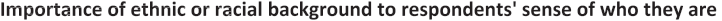 Fig.  1.  Importance of ethnic or racial background to respondents’ sense of who they are, by 2001 census categorisation (11 groups). Source: 2007 CitizenshipSurvey (accessed via  ESDS Data Archive).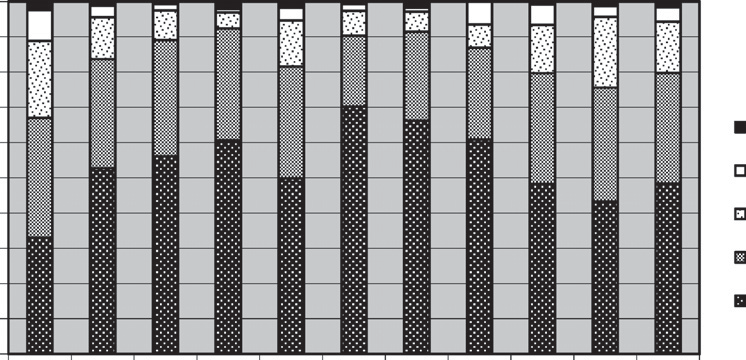 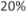 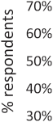 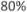 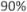 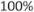 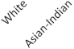 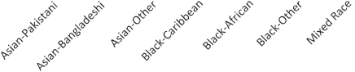 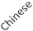 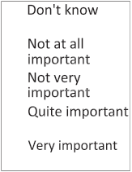 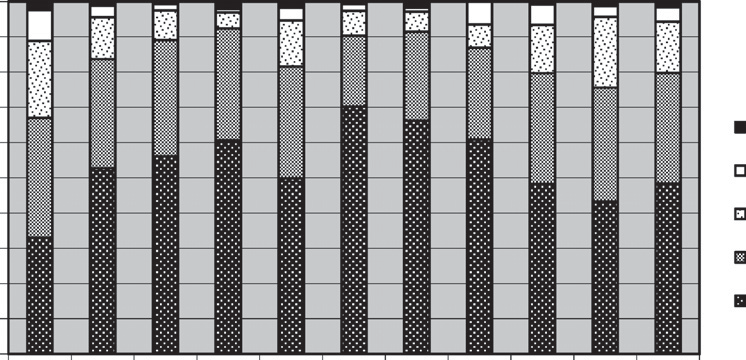 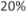 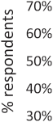 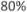 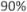 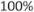 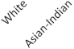 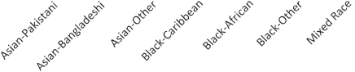 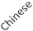 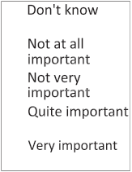 response rate for eligible addresses was  59% and refusals 23%. The response rate for eligible addresses in the direct sampling boost sample was  49% and 31% were refusals. The reported response rates – interviews achieved - for the FNS (amongst those who were approached for an interview) were 71% of White, 61% of Caribbean, 74% of Indian/African Asian,  73% of Pakistani,83% of Bangladeshi, and 66% of Chinese respondents. In the case  of the ‘mixed race’ survey, the questionnaire was  hosted on the student websites of a stratiﬁed sample of higher/further education institutions, respondents being self-selected.Analyses were undertaken of the salient and dominant identity dimensions by  ethnicity/race subgroup. An attempt is then made to explore the degree of mutual implication or interaction between the different identity dimensions by:  ﬁrstly, investigating how different social class  groups prioritise ethnicity in the Citizenship Survey and,  secondly, by exploring the potential for interaction by identifying which sets of dimensions most frequently cluster together in the ‘mixed race’ survey using cluster analysis techniques. In addition, in  our  research with young ‘mixed race’  adults, transcripts of 65  in-depth interviews are  used to provide an enhanced understanding of why some identity categories are  prioritised and the interac- tion between the different identity attributes. There is the potential to further explore these relationships through multivar- iate models, such as latent variable models, to assess whether individuals labelled with standard ethnic categories actually agree about the importance of different identity dimensions.4. ResultsFirstly, results are  analysed for the UK national surveys and then for the mixed race  sample.4.1. National samples: Citizenship SurveyThe 2007 Citizenship Survey contained ethnic group data for 14,038 respondents on the question assessing importance of ethnic/racial background to respondents’ sense of who they are.  Besides the ‘Black-Other’ category, responses exceeded 160 for each of the 11  categories.1 Fig. 1 shows the  level  of importance respondents attached to this  dimension.On the measure of ‘very important’, ethnic/racial background had the greatest saliency in the three black groups: Black- Caribbeans (70.2%), followed by  Black-Africans (66.3%), and Black-Other (60.9%). It was  also  considered very  important by over  half  respondents in each of the main Asian  categories. In all other categories a minority of respondents considered eth- nic/racial background to be very  important, falling from 49.8% in Asian-Other and 48.2% in Mixed to 43.3% in Chinese and a third in White. When the ‘very’ and ‘quite important’ categories are  combined, the rank-order changes little.What, then, are  the competing (‘very  important’) salient identities? In the Citizenship Survey ‘family’  was  selected by three-quarters or more of respondents in all the ethnic groups (Table 2). Religion was  selected by a half  or more of respon- dents in the four  Asian  groups and the Caribbean and African groups. National identity was  selected by between two- and three-ﬁfths of respondents (with the exception of Chinese), country of family origin performing similarly to national identity. Gender, occupation, and level  of education were also  important. Level of income, age/life-stage, and where you  live  less  so. Social class  was  chosen by around only  a ﬁfth  in most groups, having the highest saliency in some of the most disadvantaged (Africans and Bangladeshis). For most identity attributes saliency is lowest in the Chinese group.One dominant identity emerges from the 2007 Citizenship Survey data, ‘your family’,  the most frequently selected dimen- sion  across all 16 census ethnic categories (Table 3). It was  chosen by three-quarters of White British and Mixed White and Asian,  and by  two-thirds or  more in  the White Irish,  Any other  Black/Black British background, and Mixed White & Black Caribbean categories. If ‘dominant identities’ are  deﬁned as  those selected by  at least 10% of group members, then only one  other – religion – emerges, chosen by a third of Pakistanis and Bangladeshis, around a ﬁfth  of Black Africans and Mixed White and Black Africans, and fewer Indians and Black Caribbeans. The only  other dimensions that came close to a ‘dominant identity’ were occupation amongst the Chinese (9.8%) and ethnic/racial background amongst Black Caribbeans (8.6%). Social class,  gender, and where you  live  mattered the least.4.2. Fourth  National SurveyThe  data for  the Fourth  National Survey  (FNS), predating the deﬁning events of ‘9/11’  and ‘7/7’ (the July  2005 London bombings), excludes ‘your family’  and ‘your gender’, the latter a major problem given its saliency. The omission of ‘your fam- ily’, dominant in other surveys, enables other identity categories to be prioritised. Ethnicity attributes scored highly. A major- ity in the different groups chose ‘White, black,  Asian, etc.’ (range, 56–76%)  as an attribute saying something important about them, the highest proportion being found in the Caribbean group – but with the Chinese almost as high at 74% (Table 4). A majority also  chose ‘nationality’ (range, 63–81%),  again the highest proportion in the Caribbean group. ‘Country your family came from’ was,  again, selected by a majority of respondents (range 62–76%),  especially Bangladeshis. Only a majority in the Asian groups selected ‘religion’.  Skin colour was  selected by 61% of Caribbeans but was  of low  importance (range, 15–37%)  in other groups. Across  all groups under a ﬁfth  selected either level  of income or father’s job.1   Unweighted counts:  White, 8538;  Asian-Indian, 1367; Asian-Pakistani, 808; Asian-Bangladeshi, 290; Asian-Other, 283; Black-Caribbean, 806; Black- African, 813; Black-Other, 46; Mixed Race,  483; Chinese, 164; Other, 440; missing, 57.  TOTAL, 14,095.Occupation Ethnic orReligion National  Where   Interests  Family Social  Country  Gender Age  &  LevelLevel ofracial backgroundidentityyou liveclassoriginslife- stageof incomeeducationWhite British	39.5	32.8	19.9	47.6	30.4	41.7	87.9	16.3     40.0	46.1	29.0    29.1	32.4White Irish	37.3	39.8	33.7	44.6	31.3	38.0	91.0	21.7     56.6	50.6	33.1    33.7	34.9Any  other White backgroundMixed White & BlackCaribbeanMixed White & BlackAfrican41.3	35.9	25.4	41.3	20.5	43.4	84.1	14.1     46.2	45.9	29.7    28.7	46.848.4	56.4	33.5	48.9	29.3	46.3	87.2	20.7     40.4	54.8	45.7    44.7	43.638.5	44.0	39.4	46.8	27.5	41.3	81.7	19.4     43.5	49.1	38.0    33.3	45.4Mixed White & Asian	44.6	35.9	38.0	42.4	31.5	44.6	87.0	14.3     35.9	52.2	40.2    37.0	54.3Any  other Mixed backgroundAsian or Asian British– IndianAsian or Asian British– PakistaniAsian or Asian British– BangladeshiAny  other  Asian/AsianBritish backgroundBlack or Black British– Caribbean44.7	48.9	36.2	44.7	30.9	55.3	87.2	19.1     45.7	47.9	38.3    39.4	46.852.4	52.7	56.7	52.7	33.2	33.8	87.9	24.4     45.3	49.2	36.5    39.4	52.138.0	56.1	77.2	52.1	29.8	29.2	88.4	20.3     43.6	50.7	33.9    34.3	48.348.6	60.7	81.4	58.6	39.0	38.3	88.3	26.6     52.1	55.9	46.2    44.1	49.352.7	49.8	50.9	46.3	29.7	39.2	86.9	23.0     45.2	47.7	39.2    46.6	57.247.0	70.2	51.2	55.0	32.5	47.5	88.1	24.3     56.7	61.3	42.8    43.0	48.4This survey asked for the ‘two most  important’ attributes. Nationality was  stressed but religion emerged as the ‘dominant identity’ amongst South Asians,  though chosen by few  Caribbeans and scarcely any  Chinese. Skin colour was  the third most important item for Caribbeans but inconsequential for other groups.4.3. The young  ‘mixed race’ populationIn the ‘mixed race’ survey (Aspinall et al., 2008), the most salient identity attributes were kind of study/work, followed by age/life-stage, family, and (jointly) level  of education and ethnic group/cultural background’ (Table 5). Gender was  also  se- lected by more than half  of the respondents. Nationality, religion, and country of family origins were of lesser importance (selected by between a quarter and third of respondents). Regional identity was,  surprisingly, more important (at  42%) than all of the latter. Social  class  was  mentioned by under a quarter and political beliefs by even fewer. Under a ﬁfth  of respon- dents selected skin  colour and around only  one  in ten or fewer respondents level  of income, disability, or sexuality/sexual orientation.In this survey the most  important (ﬁrst choice) attribute selected was,  again, ‘family’,  though less  dominant than in the Citizenship Survey (Fig.  2).  Over  10% of  respondents also  selected age/life-stage and kind of  study/work. Ethnic group/ cultural background almost reached the ‘dominant identity’ threshold at 9.2%. Combining ﬁrst with  second choices, this rank-order is  broadly maintained,  ethnic group/cultural  background, level   of  education, regional identity, and gender now entering the 10% plus threshold as ﬁrst and  second choices; however, around only  6% or fewer each selected income, political beliefs, family origins, nationality,  skin  colour, social class,   disability, and sexuality. Thus,  while ethnicity is  a salient identity –  one  of several broad, ascriptive identities chosen by  a majority of respondents –  it did  not  emerge as a ‘dominant identity’.A number of our  ‘mixed race’ respondents, including those who reported (in the survey) that their parents’ race/ethnicity was  important to them, revealed in their interviews that their mixedness was  not  particularly central to their sense of selves. For instance, Richard (19),  who was  Portuguese/Pakistani, indicated that he did  not  really identify with any  ethnic or racial groups. When asked how his mixedness inﬂuenced his day  to day  life in multiethnic London, where he had grown up, Rich- ard  replied: ‘I just  don’t let it affect  me....  I wouldn’t really  say that it’s that much  of a hindrance or help  at  all.. .It’s something that’s  neutral, it has  no bearing on my life really.’ Interestingly, he  differentiates his  being mixed race  from his  interest in his parents’ cultural backgrounds, though even the latter is quite limited. While Richard was  fairly interested in Portuguese cul- ture, he reported that he did not  speak the language, and that he mostly felt ‘British’ – a term of national belonging which heTable 3Dominant identities in  the 2007 Citizenship Survey. Source: Citizenship Survey, 2007.Occupation Ethnic orReligion National  Where   Interests  Family Social  Country  Gender Age  &  LevelLevel ofracial backgroundidentityyou liveclassoriginslife- stageof incomeeducationWhite British	3.0 	0.9 	3.2 	5.0 	1.2 	3.5 	75.4	0.3 	1.4 	1.0 	1.7 	1.5 	2.0White Irish	3.3 	1.3 	8.5 	5.9 	0.7 	1.3 	71.2	0.7 	3.3 	0.7 	2.0 	0.0 	1.3Any  other White backgroundMixed White and BlackCaribbeanMixed White & BlackAfrican6.0 	0.4 	7.7 	3.9 	0.0 	5.3 	64.9	0.7 	2.8 	0.4 	1.8 	2.5 	3.92.9 	3.4 	7.4 	4.0 	0.6 	0.6 	66.3	0.0 	1.1 	0.0 	4.0 	6.9 	2.92.9 	7.7 	18.3	1.9 	0.0 	3.8 	52.9	0.0 	2.9 	1.0 	0.0 	2.9 	5.8Mixed White & Asian	4.8 	1.2 	6.0 	1.2 	1.2 	1.2 	75.0	0.0 	0.0 	0.0 	2.4 	3.6 	3.6Any  other mixed backgroundAsian or Asian British – IndianAsian or Asian British – PakistaniAsian or Asian British – BangladeshiAny  other  Asian/AsianBritish backgroundBlack or Black British – CaribbeanBlack or Black British – AfricanAny  other Black/BlackBritish background3.3 	6.5 	4.3 	4.3 	0.0 	5.4 	63.0	0.0 	4.3 	0.0 	1.1 	3.3 	4.35.8 	3.4 	12.0	4.3 	1.2 	1.5 	60.5	0.5 	1.8 	0.5 	1.2 	2.2 	5.32.7 	5.3 	34.4	2.2 	1.0 	0.5 	44.6	0.0 	1.5 	0.6 	0.3 	1.4 	5.52.2 	4.0 	34.1	1.8 	1.1 	0.7 	45.7	0.0 	1.4 	1.4 	2.5 	1.4 	3.67.7 	3.8 	8.0 	4.2 	0.0 	2.7 	61.3	0.4 	0.8 	0.4 	1.1 	3.1 	6.53.1 	8.6 	10.7	4.2 	0.8 	0.8 	59.5	0.1 	3.5 	0.8 	2.7 	2.0 	3.14.5 	4.1 	19.1	2.4 	1.4 	1.4 	55.3	0.0 	2.3 	1.0 	1.0 	2.3 	5.02.4 	4.9 	7.3 	0.0 	2.4 	2.4 	70.7	0.0 	0.0 	2.4 	2.4 	4.9 	0.0Chinese	9.8 	5.6 	2.1 	4.9 	0.0 	1.4 	62.9	0.0 	0.7 	0.7 	2.1 	2.1 	7.7Any  other ethnic group	6.2 	2.7 	9.2 	2.2 	2.0 	1.0 	64.4	0.2 	3.2 	1.0 	0.5 	1.0 	6.2All groups (unweighted data)3.7 	2.5 	8.7 	4.3 	1.1 	2.6 	67.8	0.3 	1.7 	0.9 	1.6 	1.8 	3.2Note: Dominant identities shown in bold (selected by  10% or more of group members).Table 4Things that say  something important about respondent (percentages). Source: Fourth National Survey of Ethnic Minorities  (FNS).Dimension 	Caribbean 	Indian 	African Asian	Pakistani 	Bangladeshi 	Chineseconsidered to be race  neutral. Of course, Richard’s emphasis upon how little his  mixedness shaped his  sense of self or daily life  must be  understood within the context of his  upbringing in  a city  as  cosmopolitan as  London – one’s  mixedness was likely  to  be  of much more prominence if one  grew up  in a remote White village in England.Amelia (21),  who was  Burmese and English, grew up  in a primarily White town northwest of London. In the survey, she had indicated that her  parents’ and their ancestors’ race/ethnicity were wholly unimportant, and when queried about this in the interview, she  responded: ‘It’s never  really been discussed...  it’s only maybe recently that stories  of our ancestors have actually been mentioned. I mean it was never  something that was considered important to be part of.’ Later  in the interview, when Amelia was  asked how central her  mixed heritage was  to her  everyday life, she  replied, ‘Not really at all to be honest. I mean, I kind of identify  really  with  White  anyway.. .just  in the  sort  of interests I have,  sort  of culturally.’ Although most respondents reported that either one  or  both parents had made some attempt to  introduce their cultural backgrounds into family life, Amelia’sThings respondents  select as  saying something important about themselves (n = 326): percentages. Source: Ethnic options of  mixed race people in  Britain survey, 2006–2007.a  Q responses (n = 28): ‘hobbies’/’interests’ (n = 4),  ‘friends’ (n = 3),  ‘beliefs & what they stand for’,  ‘illness’, ‘ethnic outlook’, ‘what you do for  fun, e.g. transport/going  out’, ‘personality’, ‘musical taste’, ‘I am a whole person, none of  these by  themselves  deﬁne me completely’, ‘music’, ‘my  accent’, ‘my approach to life’,  ‘my  personality and who I am’,  ‘relationship status with friends’, ‘the languages I speak’, ‘the relationships  I have with family (mother) partner and friends’, ‘the university I went to’, ‘who am I as a person’, ‘Your spirituality (also where is language)’, ‘sports i.e. basketball’, ‘to know who I am in life,  the days have gone where people’s backgrounds are judged, it’s  not about colour of the skin but on the content of  your character’, ‘none’, no details (n = 1).b  (n = 5) ‘Be free, before you’re consumed by  the majority’; ‘I don’t think that any of the above are important when describing yourself things like hobbiesand interests say. You  have little inﬂuence over the above points so  they shouldn’t matter’; ‘Other’; 2nd choice, blank, n = 1, can’t decide, n = 1.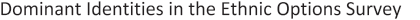 Fig.  2.  The  ﬁrst and second most important things. Source: Ethnic options of mixed race people in Britain survey, 2006–2007.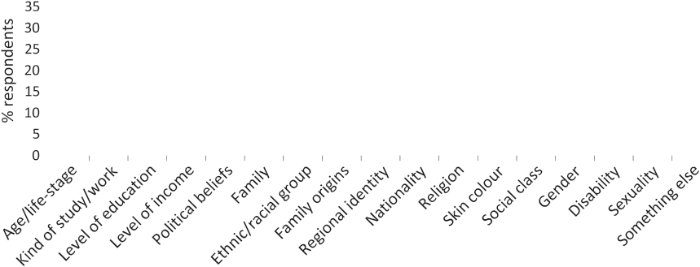 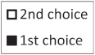 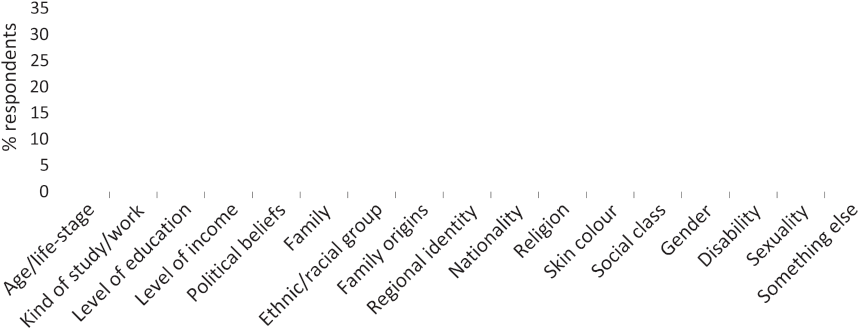 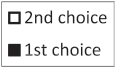 exposure to Burmese culture had been very  limited, and instead she  emphasized her  identiﬁcation with mainstream White culture.While some respondents emphasized the importance of either their mixedness or  their parents’ cultural backgrounds, both Amelia and Richard were typical of the majority of our  multiracial respondents, for whom being British (and being im- mersed in mainstream British culture) was  a taken-for-granted common denominator of experience, and not  one  which they necessarily explicitly highlighted in  terms of its  relative importance, vis-à-vis other attributes. Of course, claims to  being British, or belonging in Britain, however, were not  always validated, and this applied to  not  only  some part-Black respon- dents, but also  some East  Asian/White and Arab/White respondents, especially if they were considered to  look  ‘foreign’  or somehow physically indeterminate by others. Despite the fact that neither Richard nor  Amelia were seen as White by others (based on  their appearance),  they played down the notion of racial difference, and claimed a strong sense of Britishness instead.Interestingly, while ‘the  colour of your skin’ was  selected by just 17% of respondents, almost two-thirds – 63% – of these respondents were Black Caribbean/Black African/Other Black and White. In comparison with Richard and Amelia, above, part Black respondents were much more aware of how they were seen by others, as ‘Black’ (as  opposed to mixed). For instance, Sarita (25),  who had a Black African and White English parent, reported that while she  considered herself to  be both Blackand White, and thus ‘mixed race’, most people simply saw  her  as Black. Although her  racial assignment as monoracially Black used to bother her  a great deal,  Sarita talked of the ways in which she  now felt  more secure and comfortable about who she was: ‘I am more relaxed about categorisation. I have a whole range of cultures that I identify  with, some are racial,  some social, and some  are  related to ethnicity but  in some  ways  I feel labels  are  meaningless. I am  proud of my heritage but  it’s not  entirely how  I deﬁne  myself or wish  to be deﬁned.’However, it is important to note that while some respondents did  not  indicate that ethnicity/race, or the colour of one’s skin,  were attributes which were important in describing themselves, attributions of ‘race’ and of being ‘different’ could still be  imposed upon them, and as such, these attributes could become central to  their lived  experiences. Chris  (21),  who was Saudi Arabian and White English, did  not  choose either ethnic and cultural background, or the colour of his skin,  as qualities which said  something important about him. If anything, he did not  see himself as anything but British: ‘I think  in this day and age it’s not really an issue. I do wish sometimes that I could erase  it [his ethnicity] and be British, British, British.’ Yet because of his indeterminate appearance, Chris  was  often queried about his  ethnic background. As such, he sometimes struggled with the knowledge that others could perceive him as ‘foreign’  – an  image which totally diverged from his  sense of self.  Thus  these interview excerpts were able  to provide more detail concerning the ways in which ‘race’ and ethnicity might or might not  be central to  mixed young peoples’ sense of selves.4.4. How identities in this  population intersect and  clusterIn the mixed race  sample (Table 5) we  saw  how the different identity attributes listed attracted varying levels of support, age/life-stage, kind of study/work, level  of education, family, ethnic group/cultural background, and gender being selected by over  half  of respondents. However, this does not  tell  us  about the strength of associations between the attributes and the extent to which they may shape or modify each other through processes of intersection. Given  the lack of direct survey evi- dence, intersectionality is investigated through two approaches: ﬁrstly, a speciﬁc relationship is examined, that between one of the identity dimensions (ethnicity/race) and the social class  of the respondent, as coded in the dataset. Secondly, in the mixed race  dataset, Jaccard Similarity Coefﬁcients were calculated for every pair  of identity attributes to create a similarity matrix (Table 7) and to  investigate clusters.In the 2007 Citizenship Survey ethnic/racial background is examined in terms of the social class  of respondents who indi- cated it was  very  important (Table 6). This data indicates that a person’s social class  (whether manual or non-manual2) only made a statistically signiﬁcant difference to whether they identiﬁed ethnic/racial background as ‘very important’ in the  three White groups and the  Mixed White and Asian group (although it is possible that confounders and the  social class measure might have  inﬂuenced this  outcome). In the  other groups the  odds  ratios were modest and  non-signiﬁcant. One  could,  therefore, hypothesise that there is only  weak intersectionality between social  class  and  ethnicity identity attributes amongst minority ethnic groups.The  Citizenship Survey provides just one  direct measure of intersectionality: respondents who said  that their national identity and  religion were (very or quite) important to them were asked if they ever felt  that there was  a conﬂict between these (a  question redolent of the literature on  conﬂictual master statuses). Under 5% of respondents in  the three White groups indicated that there was  a conﬂict all or most of the time but 5–9% in the White and Asian, Chinese, Other Black, Black Caribbean, Indian, Other Asian,  and Black African groups, and P10% in the Any Other (10.7%), Bangladeshi (12.3%), Pakistani (12.7%), White and Black Caribbean (13.1%), Other Mixed (13.7%), and White and Black African groups (16.4%). The high pro- portions in three of the mixed groups is notable.To investigate intersectionality in the mixed race  sample, a Jaccard Similarity Coefﬁcient matrix was  constructed to show the strength of association between any  two of the sixteen identity attributes. Ethnic group/cultural background has  strong similarity in pairs with other high frequency attributes, notably, age/life stage, kind of study/work, level  of education, family, and gender (Table 7). Unsurprisingly, a number of respondents in the in-depth interviews who attributed importance to eth- nic group/cultural background also  chose family. Larry (19),  who had an Iranian mother and English father, chose these two attributes as the two most important to him. In Larry’s case,  his attachment to ‘family’ was  primarily about his  interest and attachment to  his  mother’s Iranian culture and extended family in Iran: ‘I mean obviously I go to Iran  and I’m Muslim.. .I have a lot  of contact with the Iranian side  and that’s family for me.  Like my  mum’s family is my  family really. I don’t  know anyone on my father’s side.. .’ Thus, for Larry, ‘family’ and ‘ethnic group or cultural background’ were effectively intertwined, but applied only  to one  side  of his family. An asymmetry in attachment and/or contact with each side  of the family was  not unusual among our  respondents, although Larry’s  case  was  more pronounced than in most cases.Regional identity also  has  reasonably strong associations with age/life stage, kind of study/work, level  of education, and ethnic group/cultural background. Country family came from, religion, and nationality all have the strongest association with ethnic group/cultural background. While skin  colour was  an infrequently selected attribute that has  weak associations with most others, its  strongest association is  with social class,  perhaps suggesting that those from lower social classes more strongly experience the burden associated with discrimination based on  skin  colour (see  Herring et al.,  2004; Rondilla and Spickard, 2007). Social  class  was  most strongly associated with level  of education.2   Collapsed from the full  6 categories: see  footnote to Table 6. While based on  occupation, this measure is also indicative of other factors such as  income, wealth, educational qualiﬁcations, and of a person’s life-course.The  effect of respondents’ social class on  selection of the ethnic/racial background identity attribute as  ‘very  important.  Source: 2007 Citizenship Survey.Ethnic/racial background of respondentSocial Class Groupb 	‘Ethnic/racial background’ as identity attributeManual vs.  Non-Manual: Odds Ratio (OR)  (95% Conﬁdence Interval)N = non-manualM = manual‘Very important’ (n)Not very importanta  (n)a  The   response categories for  the ‘ethnic or racial background’ identity attribute  were dichotomised into ‘very important’ and not very important(encompassing ‘quite important’, ‘not very important’, & ‘not at all  important’).b  The  social class variable used was ‘Social Class (Old Scheme)’ [known as Registrar General’s Social Class Scheme] (variable 915): Response categories were dichotomised as Non-manual (I Professional etc. occupations; II Managerial & technical occupations; III(i)  Skilled occupations N – non-manual) & Manual (III(ii) Skilled occupations  M – manual; IV Partly skilled occupations; & V Unskilled occupations).*   Statistically signiﬁcant difference for  the OR (manual vs.  non-manual).Clearly, pairs with strong similarity can  be regarded as potentially indicating intersectionality. However, we  are  not  able to systematically assess whether there is intersectionality operating – in terms of ‘the co-constitution of identities’ (Grabham et al., 2009, p. 2) – and not  just incidental co-selection in these pairs; if there is intersectionality, we don’t  know how strong it is and what form it takes. The  only  evidence we  have is in  the in-depth interviews and questionnaire responses. Perhaps intersectionality is easier to  assess where few  respondents select the pairs as  such ‘exceptionality’ may be  more likely  to be  commented on.Although there is some heterogeneity in the small number of social class/skin colour pairings, two examples gives  a rep- resentative ﬂavour: Gloria who described herself as ‘White British, Black Jamaican’ prioritised ‘Black’ as the one  racial/ethnic group that contributed most strongly to her  identity ‘.. .because that is what the majority of society associate with my iden- tity from both white and black groups’. She went onto say:  ‘I have often wanted to better myself compared to others in my urban area, by doing so means going to school/university which is highly dominated by white people.. .And by doing do I feel at times that I have lost  my connection to my black culture. I act (theatre) so I have been taught to articulate my words (also taught by my  mother) and sometimes black people think when I speak I can  sound upper class  which can  upset me  because I’m mixed race  and am  a typical mixed race  woman with two cultural inﬂuences’. Her  parents were qualiﬁed to secondary school level.  Colin, who identiﬁed as ‘Black Caribbean and White (Black)’ said  he so identiﬁed as ‘being  mixed race  with my background in society means I’m either black or half  cast,  but can’t  be  classed as white’. He, too,  prioritised ‘Black’ on  the grounds that: ‘.. .if I told a white person I was  white they would be confused but if I said  I was  black then that’s ok’. His father was  a vehicle mechanic with secondary school qualiﬁcations and his  mother a nurse.These pairings across the 16  identity attributes do  cluster together (Fig. 3). A hierarchical clustering algorithm is used which groups data over  a variety of scales by  creating a cluster tree or dendogram. The tree is not  a single set  of clusters,Table 7Jaccard Similarity Coefﬁcient Matrix.a  Source: Ethnic options of mixed race people in  Britain survey, 2006–2007.Key: Where A Your age or life-stage (1); B The  kind of study or work you do or did (2); C Your level of education (3); D Your level of income (4); E Your political beliefs (5); F Your family (6); G Your ethnic group or cultural background (7); H The  country your family came from originally (8); I Your regional identity (Londoner, Geordie, etc.) (9); J Your nationality (10); K Your religion (11); L The  colour of your skin (12); M Your social class (working class, middle class, etc.) (13); N Your gender (14); O Any  disability you may have (15); P Your sexuality/sexual orientation (16).a   This technique provides some measure of  similarity between any two of  our identity attributes in the matrix of  the full  16 attributes, the JaccardCoefﬁcient measuring the number of  individuals who ticked both attributes as a proportion of  the number that ticked at least one. The  procedure was undertaken in MATLAB using the procedure: »Y = 1-pdist(X, ’jaccard’); »squareform(Y).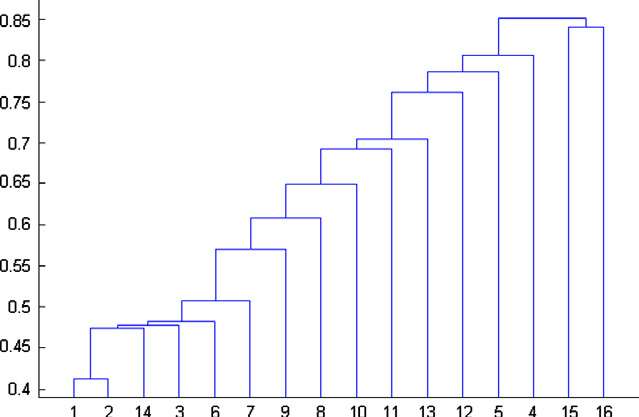 Fig.   3.  Hierarchical clustering  of   identity  attributes.  Notes: This procedure  was  undertaken  in  MATLAB:   »Y = pdist(X,  ’jaccard’);  »Z = linkage(Y);»dendogram(Z). Key: See  Table 5. Source: ‘‘Ethnic options  of ‘mixed race’ people in Britain’’ survey.but rather a multilevel hierarchy, where clusters at one  level  are  joined as clusters at the next level.  Clearly, most frequently selected attributes dominate the clustering, ethnic/cultural background (7)  being seen to  cluster with other frequently se- lected variables, such as gender (14),  kind of study/work (2), level  of education (3), and family (6). However, more powerful analytical tools are  needed to  identify actual intersectionality and the form it takes. This  may,  in  turn, give  rise  to  a more penetrating theorisation of the concept and a better understanding of the processes contributing to intersectionality. While intersectionality ‘puts  complexity centre-stage’, Grabham et al. (2009) state a truism: ‘Intersectionality requires vectors and identities that exist apart from each other. Acting  like a fastener, or zip, intersectionality presumes the gaps that it attempts to close.  This raises the question of whether there are,  in fact, any  areas of the social that exist apart from the meeting point, or overlap, that intersectionality describes’. The challenge becomes one  of identifying analytically just how pairs of identity attributes feedback upon each other or are  routed through one  another.4.5. Comparable data from  the  USAFinally, there is relatively little comparable data from other countries with which to  assess wider, cross-national and cross-cultural trends. The only  such source identiﬁed in literature searches is the 2006 US Social Capital Survey which shows ethnic or racial background to be the least important identity attribute (amongst a set  of ﬁve)  in the population as a whole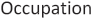 Fig.  4.  ‘Salient identities’ in the 2006 US Social Capital Community Survey. Accessed at: http://www.hks.harvard.edu/saguaro/communitysurvey/.  Note: Unweighted number of national respondents: 2741. Source: 2006 US Social Capital Community Survey. Cambridge MASS:  University of Harvard.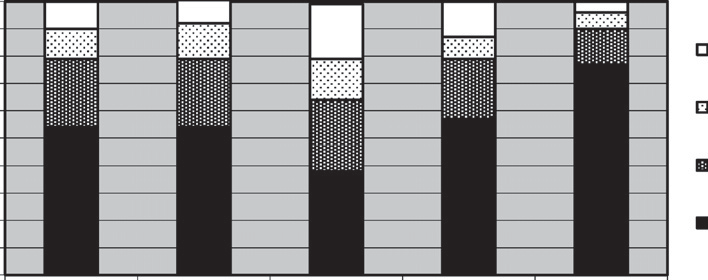 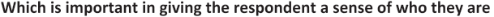 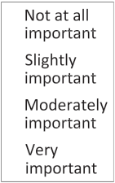 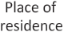 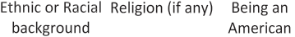 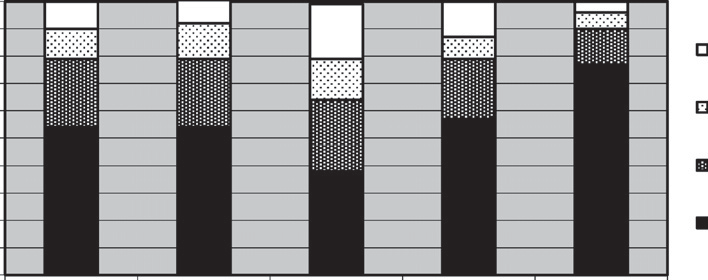 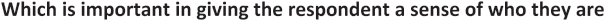 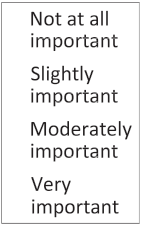 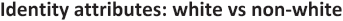 Fig.  5.  ‘Salient identities’ in the 2006 US  Social Capital Survey: white  vs.  ‘non-white’ respondents.  Accessed at: http://www.hks.harvard.edu/saguaro/ communitysurvey/.  Note: Unweighted number  of  national respondents:  2741. Source: 2006 US  Social Capital  Community  Survey. Cambridge  MASS: University of Harvard.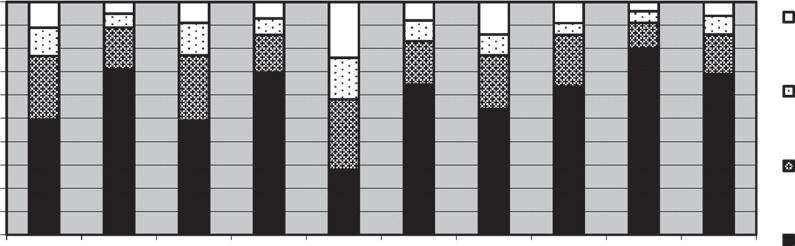 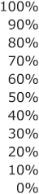 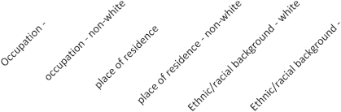 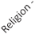 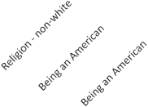 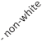 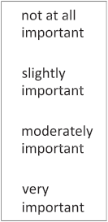 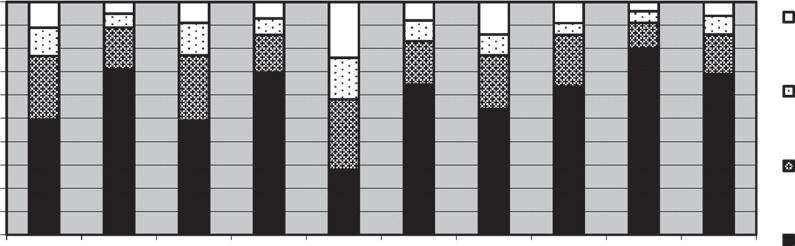 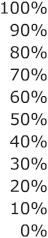 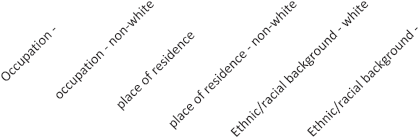 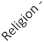 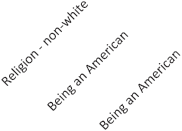 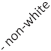 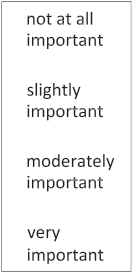 (Fig.  4),  compared with occupation, place of  residence, religion, and being an  American. Markedly different processes of  ethnogenesis  (including histories  of  immigration  and  the  racial hierarchy) makes  any   comparison with  the  UK problematic.However, there are  interesting differences between the white and ‘non-white’ groups (an  apt  comparison in  a country which sustains a strong colour line)  (Fig. 5). What is notable in Fig. 5 is that each identity attribute (besides ‘being  an Amer- ican’) attracts a higher proportion of ‘very important’ responses amongst the ‘non-white’ compared with white respondents. Perhaps many identity dimensions can  be hypothesised as being more important amongst the non-white population when its  members are  confronted by societal norms based on  white standards and culture (see  Fig. 5). The growth in interracial partnering and the mixed population in Britain is likely  to  deepen the already complex and multiple layerings and combi- nations of identiﬁcation.5. DiscussionThese data from government social and ethnicity surveys provide a novel source that can  be exploited to measure salient and dominant identities across an  array of identity attributes. Hitherto, no  comparative analyses have been undertaken of these question sets,  which enable ﬁndings from earlier qualitative research on  the importance of the family, religion, and other dimensions (Modood et al., 1994) to be placed in a wider context. The UK surveys provide access to a dozen or more attributes, such proﬂigacy being a beneﬁt when the focus is on  saliency. In the case  of dominant identities,  however, all identities compete for  this position so  there is a process of displacement. The  FNS omitted ‘gender’ from its  elements  of self-description as  ‘it was  assumed that nearly everybody would in  fact  regard their sex  as  something important about themselves’ (Modood et al.,  1997). ‘Your  family’  (also omitted by  the FNS) raises similar problems. ‘Family’  is  so  self- evidently important to  most people that its  likelihood of  selection is  high. Jenkins (1996, p.  64),  for  example, describes kin  group as  ‘.. .an  obvious source of enduring individual primary identity. No  matter the time, place or  culture, one  ofthe most important elements in individual identiﬁcation, by self and others, is kinship’. Moreover, the ways in which ‘family’ is seen as important are  so multifarious that it does raise the question: what does it mean for ‘family’ to be selected? Indeed, in  the context of dominant identities, ‘family’  trumps – and so  displaces - most other attributes. Given  the questionable efﬁcacy of the category ‘family’,  as  such a broad term that can  mean so  many different things, we  examined the second choices of respondents in  the ‘mixed race’  survey who identiﬁed ‘family’  as  ﬁrst choice. Around 14.5% selected ‘ethnic or cultural  background’: omitting  ‘family’   and  redistributing  these  second choices would  still   have put  ethnic/cultural background in third position (after age and study/work) amongst dominant identities. Interestingly, ‘family’ has  remarkably consistent saliency across the categories. In the case  of dominant identities it is often claimed that strong value is placed on family relationships amongst South Asians  (Modood et al., 1997,  p. 15,  for  example, refer to  ‘the  strength of South Asian family ties  as indicated by  the number of parents and children living together in the same house) yet  the proportions are lowest in  these and the African and Caribbean categories simply because for  some respondents  ‘religion’ is  even more important: such is the nature of ‘dominant identities’ and the displacement of close competitors.While the more recent ﬁndings do  question the view that race/ethnicity continues to  be  a person’s ‘dominant identity’ amongst respondents from minority ethnic groups, most of the survey data, including our  survey of mixed race  young peo- ple,  show it  to  be  a ‘salient identity’ in  this population. The  2007 Citizenship Survey revealed ‘family’  and ‘religion’ to  be‘dominant identities’ (deﬁned as an identity selected by 10% or more of people in that group). Ethnic group or cultural back- ground came close to attaining ‘dominant identity’ status in the Caribbean group and occupation in the Chinese group. In the survey of ‘mixed race’ young adults, family, age/life-stage, and kind of study/work emerge as ‘dominant identities’; omitting‘family’ and redistributing the second choice responses takes ethnicity just above the threshold. In this sample age and kind of study/work are  likely  to be so prominent as the study sample is comprised of young people in further and higher educa- tion, at a key transitional life stage, and often living away from home and from direct parental inﬂuence (and more subject to new peer inﬂuences) for the ﬁrst time.However, some interesting ﬁndings are  revealed with respect to particular ethnicities, especially the black groups. In the Citizenship Survey, ethnic or racial background had the greatest saliency (on  the measure of ‘very  important’) in the three black groups. In the FNS, a majority in the different groups chose ‘White, black,  Asian,  etc.’ (range, 56–76%)  as an  attribute saying something important about them but the highest proportion was  found in the Caribbean group. Skin colour, too,  had the greatest saliency amongst Caribbeans in this survey and amongst Black/White mixes in the ‘mixed race’  survey. These data point to the continuing importance of broader social practices (‘identiﬁcation as’ or societal perceptions) in shaping eth- nic/racial identiﬁcations, as well  as the persistence of societal discourses around Blackness, including both positive, but more commonly, negative values attached to  Blackness (Alexander, 1996; Hall,  1997).By contrast, a  markedly lower level  of  importance was  accorded to  ethnic and racial background by  the White and Chinese groups. With respect to  the former a substantial body of theoretical  work about ‘whiteness’ and ‘white identities’ offers an  explanation based on  white’s normative position (Dyer,  1997). Ruth  Frankenberg (1993, p. 55)  has  written that‘white stands  for   the  position of  racial  ‘‘neutrality’’, or   the  racially unmarked  category’.  Similarly,  Pamela  Perry’s ethnographic study of racial identities in US high schools (perry, 2002) showed that where white students predominated, being white was  experienced as both normative, race  neutral, and unchallenged. This strand of enquiry is also  exempliﬁed by Bridget Bryne’s  White  Lives (Bryne, 2006) which, through interviews with young White mothers, addresses the normalcy of  whiteness through gendered and class-based articulations. This  experience of  whiteness as  centrally or  normatively positioned, as  non-racial or  constituting a  lack  of  race   or  racial void,  and as  unacknowledged white privilege, perhaps accounts for  the hesitancy to  invoke race  as  an  important part of self.  In the case  of the Chinese group, strong in-group identiﬁcation (as  opposed to  that where external, relational processes may be  more determinative) may account for  the difference. For  example, the Chinese (along with the White group) were associated least closely with Britishness in  the‘Understanding Society’  survey.More generally, a number of factors may account for the relatively modest position of race/ethnic background as a dom- inant identity in Britain. With respect to race, the concept of ethnicity or ethnic group has  been in the ascendancy in the last two or three decades (Jenkins, 1997; Hickman, 1998). Whilst a major segment of the minority ethnic group population was seen as either Black or Asian  in the second half  of the 20th century, there have been recent large inﬂows of migrants from Eastern European countries who do  not  constitute the ‘visible’  minority ethnic group population (being classed as  ‘White Other’  or  just ‘Other’  in  census terminology). In addition, scientiﬁc debates about the concept of ‘race’ are  ongoing: in  an increasingly polarised debate the legitimacy of ‘race’  as  a scientiﬁc basis for  differentiating among humankind has  been widely challenged by social scientists while geneticists argue that there is evidence for incorporating race  into the natural sphere (see  Hartigan, 2008). In policy contexts – such as equality and human rights governance – there has  also  been a shift in interest from major collectivities like ‘Black’ and ‘Asian’ to the diverse cultural background groups concealed within these collectivities and a new interest in intersectionality.Demographically, ‘race’ is being challenged in complex ways. Rates of interracial partnering and marriage in Britain are increasing signiﬁcantly (Song,  2009) and,  related to this, there has  been a rise  in the population of mixed or multiple ethnic origins and in those people who opt  to use  a hyphenated or bicultural label like ‘Scottish Pakistani’ or ‘Welsh black’. There is some emergent evidence that being mixed, especially in  large metropolitan  areas, is  regarded as  increasingly ordinary (Caballero et al., 2008). A new generation of British-born young people in multiethnic Britain, including many White, minor- ity,  and mixed individuals, may conceive of ethnic and racial backgrounds as much less  meaningful than they were before the 1990s (a decade during which measured levels of racial prejudice fell markedly), though this is likely  to be inﬂuenced byboth context and situation, including patterns of own group and minority ethnic density. ‘Mixed  race’ may,  at the same time, give  credence to  the concept of ‘race’ given the saliency of this term in this population.Other factors include the rise  of religious identities at the expense of racial/ethnic ones, particularly the increasing prom- inence attached to ‘Muslim’  identity. Most of the survey data shows the importance of religion in the South Asian  and some Black groups. Indeed, ‘religion’ was  the only  other ‘dominant identity’ in the Citizenship survey, being chosen by around a third of Pakistanis and Bangladeshis, a ﬁfth  of Black Africans and Mixed White and Black Africans, and a tenth or so of Indians and Black Caribbeans. Also, recognition of the co-dependency or intersectionality of identities based on race,  national iden- tity,  and religion may have weakened the position of any  one  of these identities on  their own. Indeed, a strong measure of similarity was  found between family origins, religion, nationality, and ethnic group/cultural background and also  between the latter and other collective identities such as  gender. For example, although they remain distinct analytical categories, religious and ethnic identiﬁcations can be blurred for many second generation Asian Muslims in particular, whose conscious- ness of being Muslim constitutes an  assertion of ‘public ethnicity’ (Modood, 1996). Similarly, ethnic identiﬁcations and na- tional identity have become implicated in each other with terms such as British and English being frequently used in self- descriptions. Indeed, it is now common to talk  of fragmented identities and multiple allegiances rather than discrete identity categories.The cross-national evidence is limited (to Britain and the USA) so it is difﬁcult to say to what extent the patterns identiﬁed in Britain might generalise to other western contexts. A wider analysis has  been precluded by a lack  of survey evidence on salient and dominant identities in other national contexts. However, the distinctive processes of race  formation and ethno- genesis that take place within national boundaries would be expected to exercise some inﬂuence in the ordering by saliency and importance of these identity categories. Similarly, the data for Britain may conceal important regional variations deter- mined by differences in the ethnic composition and density of the population, as revealed by the respondent who indicated that a mixed race  background would be more prominent if one  grew up in a mainly white rural town as opposed to London.This  paper has  also  noted that the relative importance of identity attributes can  shift. Again,  further exploration of this phenomenon would require multiple cross-sectional data and,  ideally, also  longitudinal data to track changes in individuals. Such data might enable hypotheses to be formulated around the processual nature of these identities, that is, the factors that lead  certain identities to  attain dominant importance and those that might lead  to  shifts in these priorities. Further, better data is needed to more fully investigate what factors or circumstances work against the emergence of dominant identities or, through intersectional processes, affect the patterns that have been identiﬁed.6. ConclusionsThis study has  shown that, while ethnic/racial background are salient identities, their position as ‘dominant identities’ has been lost  to  other identity attributes as  forms of self-assigned identities,  notably, the family, religion, age/life stage, and work/study. Perhaps only  in the Black-Caribbean group does ethnic/racial background compete for this position. Moreover, social class  which has  occupied such a prominent position in patterning identity in the past through endurance of particular social ‘types’  (Jenkins, 1996) is now of insigniﬁcant importance in terms of the choices made by these survey respondents. Beyond these key  ﬁndings, what clearly emerges is that identity attributes – especially those related to  ethnic/racial back- ground – are  accorded differential importance across cultural background categories in Britain. South Asians  and the Black groups stand out  in the emphasis they attach to  religion. Ethnic/racial background is especially salient amongst the Black groups and skin  colour is only  really of (albeit limited) signiﬁcance to these groups. The Chinese are  outliers on most identity attributes in  terms of  the importance accorded to  them and explanations are  difﬁcult to  discern but may relate to  the strength of in-group identiﬁcation.It is clear that the multidimensional nature of identiﬁcation and the extent to  which the different attributes are  impli- cated in each other are  likely  to further challenge the position of race/ethnicity as other dimensions like religion and national identity fold into or fragment this attribute. The growth in interracial partnering and the mixed population in Britain is likely to  further weaken the practice of a single racial afﬁliation. While continuing, albeit changing, patterns  of social inequality and disadvantage will  surely mediate the relative positionings of  various identity attributes, ‘race’  as  a  dominant, or  as the surveys show, salient, identity, appears to be of less  obvious importance to many younger minority and mixed peoples’ lives  in Britain today.ReferencesAlexander, C., 1996. The  Art  of Being Black. Clarendon Press, Oxford. Ali, S., 2003. Mixed-race, Post-race. Berg, Oxford.Anon, 2005. Master status. In:  Scott, J., Marshall, G. (Eds.), Oxford Dictionary of Sociology, third ed.  Oxford University Press, Oxford, p.  394. Anthias, F., Yuval-Davis, N., 1992. Racialised Boundaries. Routledge, London.Appiah, K.A., 2005. The  Ethics of Identity. Princeton University Press, Princeton & Oxford.Aspinall, P.J., Mitton, L., 2008. ’’Kinds  of people’’ and equality monitoring in the UK. Policy and Politics 36 (1),  55–74.Aspinall, P.J., Song, M., Hashem, F., 2008. The  Ethnic Options of Mixed Race People in Britain Survey: Full  Research Report (for ESRC Research Grant RES-000-23-1507). Economic and Social Research Council. Swindon (see Awards and Outputs). <http://www.esrcsocietytoday.ac.uk/ESRCInfoCentre/> (accessed01.04.10).Banton, M.,  2008. Problem-ﬁnding in ethnic and racial studies. In:  Eade, J., Barrett, M.,  Floud, C., Race, R. (Eds.), Advancing Multiculturalism, Post 7/7.Cambridge Scholars Publishing, Newcastle, pp.  42–57.Barth, F., 1969. Ethnic Groups and Boundaries: The  Social Organisation of Culture Difference. Universitetsforlaget,  Oslo. Bartkowski, J.P., 2004. The  Promise Keepers: Servants, Soldiers, and Godly Men. Rutgers University Press, New Brunswick, NJ. Becker, H.S., 1963. Outsiders: Studies in the Sociology of Deviance. Free Press, New York.Brownﬁeld, D., Sorenson, A.M., Thompson, K.M., 2001. Gang membership, race, and social class: a test of the group hazard and master status hypotheses.Deviant Behaviour 22 (1),  73–90.Bryant, C.D. (Ed.),  1990. Deviant Behaviour: Readings in the Sociology of Norm Violations. Hemisphere  Publishing, New York. Bryne, B., 2006. White Lives.  The  Interplay of ‘race’,  Class, and Gender in Everyday Life. Routledge, London.Caballero, C., Edwards, R., Smith, D., 2008. Cultures of mixing: understanding partnerships across ethnicity. Twenty-First Century Society 3 (1),  49–63. Collins, P.H.,  1990. Black Feminist Thought. Routledge, New York.Cornell, S., Hartmann, D., 1998. Ethnicity and Race. Making Identities in a Changing World. Pine Forge Press, Thousand Oaks, CA. Davies, M., 2007. Unity and diversity in Feminist Legal Theory. Philosophy Compass 2 (4),  650–664.Davis, K., 2008. Intersectionality as buzzword. Feminist Theory 9 (1),  67–85.Dyer, R., 1997. White. Routledge, New York.Elster, J., 1993. Political Psychology. Cambridge University Press, Cambridge. Erikson, E., 1959. Identity and the Life Cycle. Psychological Issues 1.Frankenberg, R., 1993. White Women, Race Matters: The  Social Construction of Whiteness. University of Minnesota Press, Minneapolis.Goffman, E., 1968. Stigma: Notes on the Management of Spoiled Identity. Pelican, Harmondsworth. Gouldner, A.W.,  1954. Patterns of Industrial  Bureaucracy. Free Press, New York.Grabham, E., Cooper, D., Krishnadas, J., Herman, D., 2009. Intersectionality and Beyond: Law,  Power and the Politics of  Location. Routledge-Cavendish,Abingdon.Haas, S., Dur, W., 1992. Care of PLW HIV/AIDS  between HIV-master-Status and Autonomy of Patients. Results of a Viennese study. International ConferenceAIDS D519 (abstract no.  PoD  5784).Hacking, I., 1986. Making up people. In:  Heller, T.C., Sosna, M., Wellbery, D.E. (Eds.), Reconstructing Individualism: Autonomy, Individuality, and the Self  inWestern Thought. Stanford University Press, Stanford, CA, pp.  222–236. Hall, S. (Ed.),  1997. Representation. Open University Press, Milton Keynes.Hall, S., du Gay,  P. (Eds.), 1996. Questions of Cultural Identity. Open University Press, Milton Keynes.Hancock, A.-M.,  2007. When multiplication doesn’t equal quick addition: examining intersectionality as a research paradigm. Perspectives on Politics 5, 63–79.Hanifan, L.J., 1916. The  rural school community center. Annals of the American Academy of Political and Social Science 67,  130–138 (also Hanifan, L.J., 1920.The  Community Center. Silver Burdett, Boston).Hartigan, J., 2008. Is race still socially constructed? The  recent controversy over race and medical genetics. Science and Culture 17 (2),  163–193.Hein, J., 1993. International migrants or welfare clients: the selection of a master status for  Indochinese refugees by  American voluntary agencies. Journal ofSociology and Social Welfare 20 (1),  115.Herring, C., Keith, V., Horton, H. (Eds.), 2004. Skin/Deep: How Race and Complexion Matter in the ‘‘Color  Blind’’  Era.  University of Illinois Press, Urbana. Hickman, M., 1998. Reconstructing deconstructing ‘‘race’’:  British discourses about the Irish in Britain. Ethnic and Racial Studies 21 (2),  288–307.Hiller, D.V., 1982. Overweight as master status: a replication. Journal Psychology 110, 107–113.Hughes, E.C., 1945. Dilemmas and contradictions of status. American Journal of Sociology 50,  353–359. Jenkins, R., 1996. Social Identity. Routledge, London & New York.Jenkins, R., 1997. Rethinking Ethnicity. Sage, London.LaGory, M., Fitzpatrick, K., Ritchey, F., 2005. Life chances and choices: assessing quality of life  among the homeless. Sociological Quarterly 42 (4),  633–651. Miethe, T.D., McCorkle, R.C., 1997. Gang membership and criminal processing: a test of the ‘master status’ concept. Justice Quarterly 14 (3),  407–427. Modood, T., Beishon, S., Virdee, S.,1994. Changing Ethnic Identities. Policy Studies Institute,  London.Modood, T., Berthoud, R., Lakey, J., Nazroo, J., Smith, P., Virdee, S., Beishon, S., 1997. Ethnic Minorities in Britain: Diversity & Disadvantage. Policy StudiesInstitute, London.Modood, T., 1996. The  changing context of ‘‘race’’ in Britain. Patterns of Prejudice 30 (1),  3–13. Nagel, J., 1994. Constructing ethnicity. Social Problems 41 (1),  152–176.Perry, P., 2002. Shades of White: White Kids  and Racial Identities  in High School. Duke University Press, Durham, NC. Rondilla, J., Spickard, P., 2007. Is Lighter Better? Rowman & Little Publishing, Lanham, Maryland.Snow, D.A., Anderson, L., 1993. Down on Their Luck: A Study of Homeless Street People. University of California Press, Berkeley. Somers, M.R., 1994. The  narrative constitution of identity: a relational and network approach. Theory and Society 23,  605–649. Song, M., 2003. Choosing Ethnic Identity. Polity Press, Cambridge.Song, M., 2009. Is intermarriage a good indicator of integration. Journal of Ethnic and Migration Studies 35 (2),  331–348. Song, M., Aspinall, P.J., 2012. Is racial mismatch a problem for  young mixed race young people in Britain? Ethnicities 12 (6). Swidler, A., 1986. Culture in action: symbols and strategies. American Sociological Review 51,  273–286.Taylor, C., 1994. In:  Gutmann, A. (Ed.),  Multiculturalism: Examining the Politics of Recognition. Princeton University Press, Princeton.Vertovec, S., 2007. Super-diversity and its implications. Ethnic and Racial Studies 30 (6),  1024–1054. Waters, M., 1990. Ethnic Options. University of California Press, Berkeley.Woodward, K., 2004. Questioning Identity. Open University Press, Milton Keynes.Black or Black British54.266.371.759.739.147.790.530.461.963.149.648.159.0– AfricanAny  other Black/BlackBritish backgroundChinese41.344.560.943.347.814.641.334.126.112.843.525.680.474.417.414.058.734.158.736.641.323.837.022.654.339.0Any  other ethnic group51.848.447.050.934.841.486.423.052.551.637.343.049.5All groups (unweighted43.142.535.249.431.140.787.719.244.149.133.333.840.1data)A. Nationality817869746377B. White, Black, Asian, etc.766860566474C. Country your family came from636762677665D. Religion447368837525E. Skin colour613729312115F. Height313026262613G. Colour of hair or eyes302524261913H. Age615750655750I. Job565765645461J. Education474960575354K. Level of income16191719146L. Father’s job1014151977Weighted Count765606290397141183Unweighted count580595361538289101Attribute selected1st Choice2nd ChoiceA Your age or life-stage64.417.211.7B The  kind of study or work you do or did72.414.111.0C Your level of education54.66.79.5D Your level of income11.70.90.9E Your political beliefs20.92.81.8F Your family63.521.212.9G Your ethnic group or cultural background54.69.212.3H The  country your family came from originally30.40.62.8I Your regional identity (Londoner, Geordie, etc.)41.72.89.5J Your nationality34.00.94.9K Your religion23.64.94.6L The  colour of your skin16.63.72.8M Your social class (working class, middle class, etc.)23.31.25.2N Your gender52.15.86.1O Any  disability you may have4.90.60.0P Your sexuality/sexual orientation10.70.00.9Q Something else8.6a1.5b1.5White BritishN142430461.21 (1.09–1.33)*M10581875White IrishN31622.00 (1.03–3.88)*M3030Any  other White backgroundN611291.75 (1.07–2.85)*M4858Mixed White & Black CaribbeanN41361.25 (0.66–2.36)M4431Mixed White & Black AfricanN23280.88 (0.36–2.15)M1318Mixed White & AsianN15393.47 (1.24–9.74)*M129Any  other mixed backgroundN29250.65 (0.26–1.61)M1216Asian/Asian British – IndianN3813621.15 (0.90–1.47)M215178Asian/Asian British – PakistaniN1851340.76 (0.52–1.10)M8985Asian or Asian British – BangladeshiN65320.63 (0.35–1.13)M5140Any  other Asian/Asian BritishN73650.79 (0.47–1.36)backgroundM4146Black or Black British – CaribbeanN2941150.92 (0.66–1.26)M22797Black or Black British – AfricanN2271181.15 (0.81–1.62)M17278Any  other Black/Black BritishN15131.30 (0.32–5.29)backgroundM64ChineseN45480.75 (0.34–1.64)M1420Any  other ethnic groupN871011.33 (0.87–2.03)M8675ABCDEFGHIJKLMNOPA00.590.490.120.210.480.480.270.430.320.230.160.240.530.040.12B0.5900.520.110.200.520.460.270.420.320.230.150.210.460.060.10C0.490.5200.190.190.450.400.290.370.310.170.200.300.410.070.14D0.120.110.1900.120.120.090.100.070.130.110.160.180.090.150.12E0.210.200.190.1200.180.210.150.180.150.140.100.200.170.060.11F0.480.520.450.120.1800.490.320.310.310.250.140.200.420.050.11G0.480.460.400.090.210.4900.390.370.350.310.170.250.430.040.12H0.270.270.290.100.150.320.3900.240.270.270.150.150.280.050.10I0.430.420.370.070.180.310.370.2400.290.220.150.250.350.050.13J0.320.320.310.130.150.310.350.270.2900.210.160.250.280.070.10K0.230.230.170.110.140.250.310.270.220.2100.160.160.190.040.12L0.160.150.200.160.100.140.170.150.150.160.1600.240.190.080.09M0.240.210.300.180.200.200.250.150.250.250.160.2400.220.080.10N0.530.460.410.090.170.420.430.280.350.280.190.190.2200.040.14O0.040.060.070.150.060.050.040.050.050.070.040.080.080.0400.16P0.120.100.140.120.110.110.120.100.130.100.120.090.100.140.160